Muy Señora mía/Muy Señor mío,De acuerdo con las decisiones adoptadas en la última reunión de la Comisión de Estudio 16 que se celebró en línea del 19 al 30 de abril de 2021, tengo el placer de invitarle a asistir a la reunión plenamente virtual del Grupo de Trabajo 2/16 (Servicios electrónicos multimedios) que está previsto se celebre en línea el lunes 27 de septiembre de 2021, de las 11.00 a las 14.00 horas (hora de Ginebra). Su principal objetivo es dar el consentimiento y determinar los temas de trabajo de las Cuestiones del GT 2/16 que estén lo suficientemente maduros.La reunión del GT 2/16 irá precedida por reuniones de Grupo de Relator para las Cuestiones del GT 2/16 durante el periodo de mayo a septiembre de 2021 (en la actualidad las Cuestiones 23/16, 24/16, 27/16 y 28/16). Se facilitarán detalles actualizados a medida que se disponga de ellos en la página https://itu.int/go/rgm/tsg16.Dado que se trata de una reunión plenamente virtual, no se concederán becas. La reunión se celebrará únicamente en inglés sin interpretación.Obsérvese que la inscripción es obligatoria (en línea en la dirección https://itu.int/go/tsg16/reg). La participación en la sesión sólo será posible para las inscripciones aprobadas por el coordinador respectivo.En el Anexo A se facilita más información sobre la reunión. El proyecto de orden del día, preparado de acuerdo con los Copresidentes del Grupo de Trabajo 2/16, Sres. Mohannad El-Megharbel y Hideki Yamamoto, figura en el Anexo B.Plazos clave:Le deseo una reunión agradable y productiva.Anexos: 2Anexo A
Detalles adicionales para la reunión del GT2/16MÉTODOS DE TRABAJO E INSTALACIONESPRESENTACIÓN DE DOCUMENTOS Y ACCESO A LOS MISMOS: Las contribuciones de los Miembros deben presentarse a través del sistema de Publicación Directa de Documentos; los proyectos de DT deben remitirse por correo-e a la secretaría de la Comisión de Estudio utilizando la plantilla correspondiente. El acceso a los documentos de la reunión se facilita a partir de la página principal de la Comisión de Estudio, y está restringido a los Miembros del UIT-T que disponen de cuenta de usuario de la UIT con acceso TIES.IDIOMA DE TRABAJO: La reunión se celebrará íntegramente en inglés.PARTICIPACIÓN INTERACTIVA A DISTANCIA: La herramienta MyMeetings es la principal herramienta de participación a distancia para esta reunión. Sólo podrán participar los delegados inscritos para esta reunión. La participación a distancia se facilita con la máxima diligencia posible. La reunión no debe retrasarse ni interrumpirse porque un participante a distancia no pueda conectarse, escuchar o ser escuchado. Si la calidad de la voz de un participante a distancia se considera insuficiente, el Presidente podrá interrumpirlo y abstenerse de concederle la palabra hasta que haya indicios de que el problema se ha resuelto. Se alienta la utilización del chat de la reunión para facilitar la gestión eficaz del tiempo durante las sesiones.ACCESIBILIDAD: Podrá facilitarse subtitulado en tiempo real o interpretación en lenguaje de signos previa solicitud por quienes así lo requieran para las reuniones donde se traten cuestiones de accesibilidad (Cuestiones 26/16 y 28/16), a reserva de la disponibilidad de intérpretes y de financiación. Estos servicios de accesibilidad deben solicitarse a más tardar dos meses antes de la fecha de inicio de la reunión, marcando la casilla correspondiente en el formulario de inscripción.INSCRIPCIÓN, NUEVOS DELEGADOS, BECAS Y APOYO PARA LA OBTENCIÓN DEL VISADOINSCRIPCIÓN: La inscripción es obligatoria y se efectúa en línea a través de la página principal de la Comisión de Estudio a más tardar un mes antes de la reunión. Según lo indicado en la Circular 68 de la TSB, el sistema de inscripción del UIT-T requiere la aprobación de las solicitudes de inscripción por los Coordinadores; en la Circular 118 de la TSB se describe cómo configurar la autorización automática de dichas solicitudes. Se invita a los Miembros a incluir mujeres en sus delegaciones siempre que sea posible.La inscripción es obligatoria y se efectúa en línea a través de la página principal de la Comisión de Estudio. Sin inscripción, los delegados no podrán acceder a la herramienta de participación a distancia MyMeetings.NUEVOS DELEGADOS, BECAS Y APOYO PARA LA OBTENCIÓN DEL VISADO: Dado que, para las reuniones virtuales, no hay desplazamiento implicado, no se conceden becas ni apoyo para la obtención del visado.ANNEX B
Draft agenda______________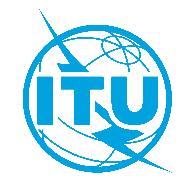 Unión Internacional de TelecomunicacionesOficina de Normalización de las TelecomunicacionesGinebra, 5 de julio de 2021Ref.:Ref.:Carta Colectiva TSB 11/16CE 16/SC–	A las Administraciones de los Estados Miembros de la Unión;–	A los Miembros de Sector del UIT T;–	A los Asociados que participan en los trabajos de la Comisión de Estudio 16 del UIT-T;–	A las Instituciones Académicas de la UITTel.:Tel.:+41 22 730 6805–	A las Administraciones de los Estados Miembros de la Unión;–	A los Miembros de Sector del UIT T;–	A los Asociados que participan en los trabajos de la Comisión de Estudio 16 del UIT-T;–	A las Instituciones Académicas de la UITFax:Fax:+41 22 730 5853–	A las Administraciones de los Estados Miembros de la Unión;–	A los Miembros de Sector del UIT T;–	A los Asociados que participan en los trabajos de la Comisión de Estudio 16 del UIT-T;–	A las Instituciones Académicas de la UITCorreo-e:Correo-e:tsbsg16@itu.int–	A las Administraciones de los Estados Miembros de la Unión;–	A los Miembros de Sector del UIT T;–	A los Asociados que participan en los trabajos de la Comisión de Estudio 16 del UIT-T;–	A las Instituciones Académicas de la UITWeb:Web:https://www.itu.int/go/tsg16–	A las Administraciones de los Estados Miembros de la Unión;–	A los Miembros de Sector del UIT T;–	A los Asociados que participan en los trabajos de la Comisión de Estudio 16 del UIT-T;–	A las Instituciones Académicas de la UITAsunto:Reunión virtual del Grupo de Trabajo 2/16, 27 de septiembre de 2021Reunión virtual del Grupo de Trabajo 2/16, 27 de septiembre de 2021Reunión virtual del Grupo de Trabajo 2/16, 27 de septiembre de 202127 de julio de 2021–	Presentación de las solicitudes de subtitulado en tiempo real y/o interpretación en lenguaje de signos.–	Presentación de las contribuciones de los miembros del UIT-T para las que se requiera traducción.27 de agosto de 2021–	Inscripción (mediante el formulario de inscripción en línea disponible en la página web de la Comisión de Estudio).14 de septiembre de 2021–	Presentación de las contribuciones de los Miembros del UIT-T (mediante la Publicación Directa de Documentos).Atentamente,Chaesub Lee
Director de la Oficina de Normalización
de las Telecomunicaciones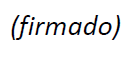 CE 16 del UIT-T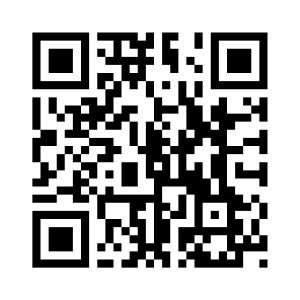 Atentamente,Chaesub Lee
Director de la Oficina de Normalización
de las TelecomunicacionesÚltima información sobre la reunión#Agenda itemsAgenda itemsOpening RemarksOpening RemarksApproval of agendaApproval of agendaDocument allocationDocument allocationIPR roll callIPR roll callReport of the previous WP2/16 meeting (Online, 19-30 April 2021, SG16-R30)Report of the previous WP2/16 meeting (Online, 19-30 April 2021, SG16-R30)Report of interim WP2/16 activities (as applicable)Report of interim WP2/16 activities (as applicable)Q22/16 "Multimedia aspects of distributed ledger technologies and e-services"Q23/16 "Digital culture-related systems and services"Q24/16 "Human factors for intelligent user interfaces and services"Q26/16 "Accessibility to multimedia systems and services"Q27/16 "Vehicular multimedia communications, systems, networks, and applications"Q28/16 "Multimedia framework for digital health applications"Status of WP2/16 Recommendations Consented on 30 April 2021Status of WP2/16 Recommendations Consented on 30 April 2021Start of approval process for Recommendations (WTSA-16 Res.1 and ITU-T A.8)Start of approval process for Recommendations (WTSA-16 Res.1 and ITU-T A.8)ITU-T F.VM-VMA "Architecture of vehicular multimedia systems"Other WP2/16 texts that may be matureApproval of outgoing liaison statementsApproval of outgoing liaison statementsFuture meetingsFuture meetingsAny other businessAny other businessClosing of the meetingClosing of the meeting